CHECK IT AGAIN!(Book one)by Matt PurlandLearn how to spot common mistakes in written English – and avoid making them!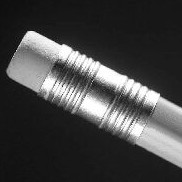 Download this FREE book today from:CHECK ITAGAIN!(Book one)by Matt PurlandPublic DomainThe author and sole copyright holder of this document has donated it to the public domain. Anybody can use this document, for commercial and non-commercial purposes.Disclaimer:Although the texts in this book have been adapted from real published material, all names of people, products and organisations mentioned in this book are fictional. Any similarity to real people, products and organisations is entirely coincidental.Content’sContentsIntroductionFind the Mistakes61. Answers77. A-Z of English Grammar Words86. Further ReadingCheck It Again! (Book One)	i.IntrouctionIntroductionAbout twelve months ago I placed a classified ad in a national magazine for my website. A member of the classified team took thewording I wanted over the phone and agreed to design the ad, using my site’s logo, copied from the website. The wording I asked for was:Quality photocopiable worksheets for English lessons www. 	.comNow available from bookshopsThe ad cost almost £100, but I was happy to pay because of the exposure I believed it would bring to my website. When I bought a copy of the finished magazine I was initially pleased with the layout of the ad but then horrified by the spelling mistake. The wording read:Quality photocopyable worksheets for English lessons www. 	.comNow Available from bookshopsApart from the unnecessary capital letter on “Available”, the misspelled “photocopyable” jumped out at me from the page. Since I had already paid for the ad there was nothing I could do. What would you have felt like doing, if you had paid £100 for the ad? When I phoned up to find out what had happened the classified ads manager was blasé about the error. He said, “Does it really make that much of a difference?” I asked for a discount on the next ad and he started to haggle, saying, “What’s the price of an ‘i’ or a ‘y’?” What he meant, I suppose, was how could you quantify what a mistake like that was worth? I explained that my website is aimed at people learning English and that its reputation and authority as a teaching tool could be damaged by an ad that showed that we ourselves have problems with spelling. It is human nature that a reader would probably attribute the mistake of “photocopyable” to the company which the ad represents, despite the fault lying with the ad designer. In the end he gave me a discount of £25 on thenext ad, which didn’t run, because a few weeks later I had the chance to cancel it. I have not advertised in that esteemed organ since, which means that they have lost a trade customer due to a “y” instead of an “i”. The classified ads manager raised a good question, though. Does it really make that much of a difference?It seems that almost everyone has read The Da Vinci Code by Dan Brown. But would you have picked up the book – let alone bought it – if the title on the cover had been spelled The Da Vinci Cod? Even though the entire contents of the book may have been mistake-free in terms of spelling and grammar, the misspelled title on the cover would have put off the majority of people from buying it. Why? Because it’s wrong. Everyone knows that the correct title is The Da Vinci Code. There is general agreement about the spelling of the word “Code”.If the title wasn’t spelled right, how could you be sure that the rest of the book wasn’t also full of mistakes? We need to have confidence that what we are reading is right. We all make mistakes when writing English. Some of them can be spotted if we take time to check our work. Other mistakes are made because our spelling skills need improving or there is a lack of understanding about certain areas of use in grammar; for example when and how to use a comma.All of the examples in this book are adapted from actual examples of English that I have spotted during the past twelve months. This is English as written by people who speak and write English as their first language (and, no doubt in many cases, their only language). Educated people. People who have, in most cases, enjoyed as many as sixteen years of full-time education. People who have been to university and graduated with first- and second-class degrees. People who have achieved high-paying jobs in advertising and marketing without ever really fully understanding the possessive role of the apostrophe.So as not to infringe the copyright of the original authors, I have re-written each text in my own words, but kept the original mistake as well as the context in which it was found. So as not to confuse things, there is only one mistake in each text – so that means one mistake per page. Your challenge is to find the mistake, state which kind of mistake it is (out of the six categories – apostrophes, articles, doesn’t make sense, punctuation, singular/plural and spelling), then write a corrected version. If you can’t find a mistake, check the answers at the back of the book, starting on page 61. If you need help with any of the terms used in the book, for example ‘common noun’ or ‘adverb’, there is an A-Z of English Grammar Words, which starts on page 77.I should perhaps say at this point that I’m not a hopelessly pedantic busybody who goes around looking for errors and taking pleasure in other people’s mistakes. I’m an English teacher who is interested in helping others to learnCheck It Again! (Book One)	iii.about words and how to use them more successfully. I have found all the texts from which my examples are adapted during normal reading of newspapers, magazines, books, leaflets, posters and websites, rather than scanning material endlessly in search of mistakes. Since we all make mistakes and don’t always use good grammar and spelling in private correspondence, e.g. emails, letters and text messages, I have excluded this kind of writing from the book and focused instead on English which has been written for a wider audience – i.e. for the general public to read.This is English that is looking for an audience, be it an advert, travel book or leaflet, newspaper article or website. These examples all come from texts that have been designed to communicate with more than one person. Perhaps this makes the mistakes more surprising. Many of these mistakes – perhaps even the majority – could have been avoided if their authors had checked and re- checked their work before publishing it or sending it off to be printed. By doing so they would have improved the level of communication (the primary aim of any piece of writing – to tell the reader something) and avoided making the organisation they represent look less professional.The sources for these texts are wide-ranging: they are not simply misprints culled from humble parish magazines. They reflect what I have been reading over the past twelve months. I ended up finding so many mistakes that I thought they would form the basis of a useful workbook for anyone who wants to improve their written English. Not just students of English, but anyone who writes with the hope of someone reading their work – i.e. anyone who writes with the purpose of communication. The examples in this book include professional texts written by employees of major organisations, such as a national broadcaster, an international bank and a popular film monthly. There are also examples adapted from texts produced by smaller organisations, such as a large further education college, a regional tourism marketing group and a specialist publishing company. Amateur texts, written by people who don’t write for a living, are represented by material adapted from the likes of a local folk club’s “What’s On?” flyer, a local carnival brochure and a large cathedral’s weekly newsletter.I hope that this new book will help you as you aim to make your written English:clearer (and therefore more valuable to both you and your reader)more impressive (making you or your company look more professional)When you go to a supermarket you will usually see enormous signs outside the store, made from huge Perspex letters several feet high. Often they light up at night and you can see them from far and wide. You can be certain that these words will be spelled correctly – for a reason. What about your English?Check it again! Then, if in doubt, check it again.Find the mistakeFind the Mistakes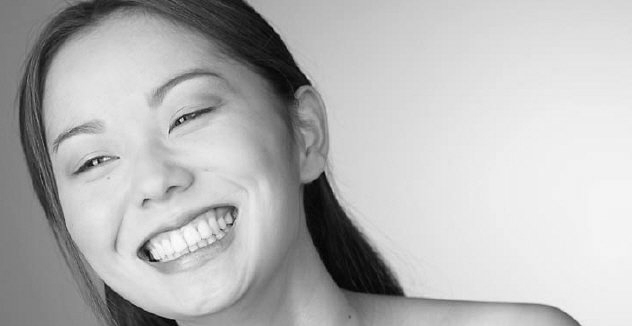 (Extract adapted from a job advert from an international financial organisation)What kind of mistake do you see? (Tick one)   apostrophes	   articles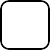    doesn’t make sense	   punctuation   singular / plural	   spellingWrite your corrected version below:(Extract adapted from a local newspaper’s “Eating Out” guide)What kind of mistake do you see? (Tick one)   apostrophes	   articles   doesn’t make sense	   punctuation   singular / plural	   spellingWrite your corrected version below:(Extract adapted from an article in a local hand-delivered magazine)What kind of mistake do you see? (Tick one)   apostrophes	   articles   doesn’t make sense	   punctuation   singular / plural	   spellingWrite your corrected version below:(Extract adapted from a local carnival brochure)What kind of mistake do you see? (Tick one)   apostrophes	   articles   doesn’t make sense	   punctuation   singular / plural	   spellingWrite your corrected version below:(Extract adapted from a letter published in a national newspaper)What kind of mistake do you see? (Tick one)   apostrophes	   articles   doesn’t make sense	   punctuation   singular / plural	   spellingWrite your corrected version below: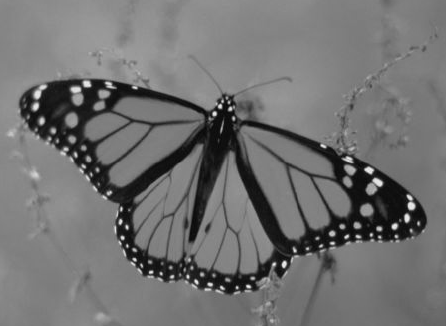 (Extract adapted from a picture book aimed at pre-school children)What kind of mistake do you see? (Tick one)   apostrophes	   articles   doesn’t make sense	   punctuation   singular / plural	   spellingWrite your corrected version below:(Extract adapted from a popular British film monthly)What kind of mistake do you see? (Tick one)   apostrophes	   articles   doesn’t make sense	   punctuation   singular / plural	   spellingWrite your corrected version below:(Extract adapted from a painted sign outside a sandwich shop in York)What kind of mistake do you see? (Tick one)   apostrophes	   articles   doesn’t make sense	   punctuation   singular / plural	   spellingWrite your corrected version below: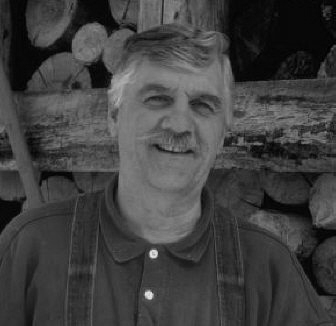 (Extract adapted from an advert in a catalogue picked up at a national high-street store)What kind of mistake do you see? (Tick one)   apostrophes	   articles   doesn’t make sense	   punctuation   singular / plural	   spellingWrite your corrected version below:(Extract adapted from an advert in a national newspaper)What kind of mistake do you see? (Tick one)   apostrophes	   articles   doesn’t make sense	   punctuation   singular / plural	   spellingWrite your corrected version below: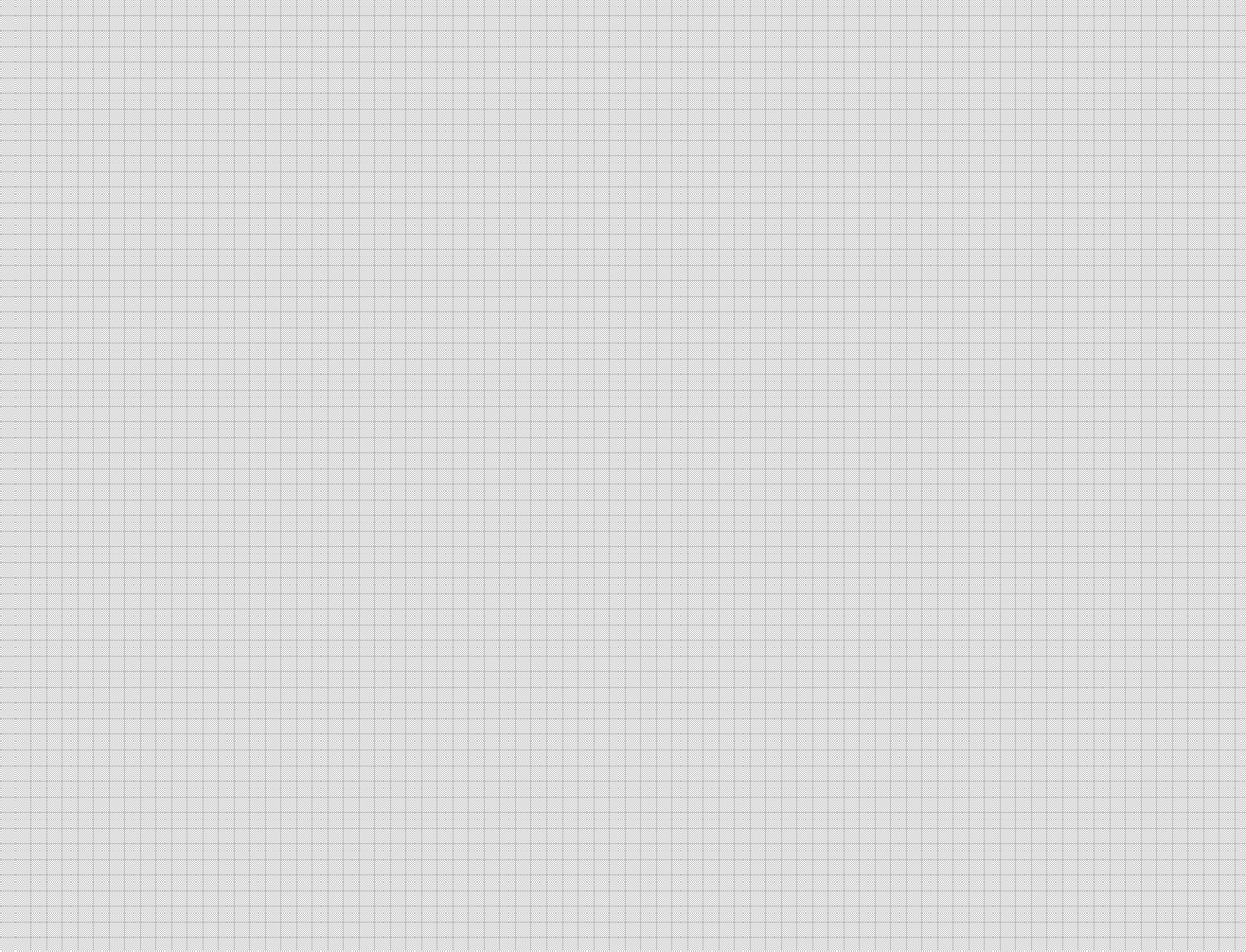 (Extract adapted from a column in a national newspaper’s weekend magazine)What kind of mistake do you see? (Tick one)   apostrophes	   articles   doesn’t make sense	   punctuation   singular / plural	   spellingWrite your corrected version below: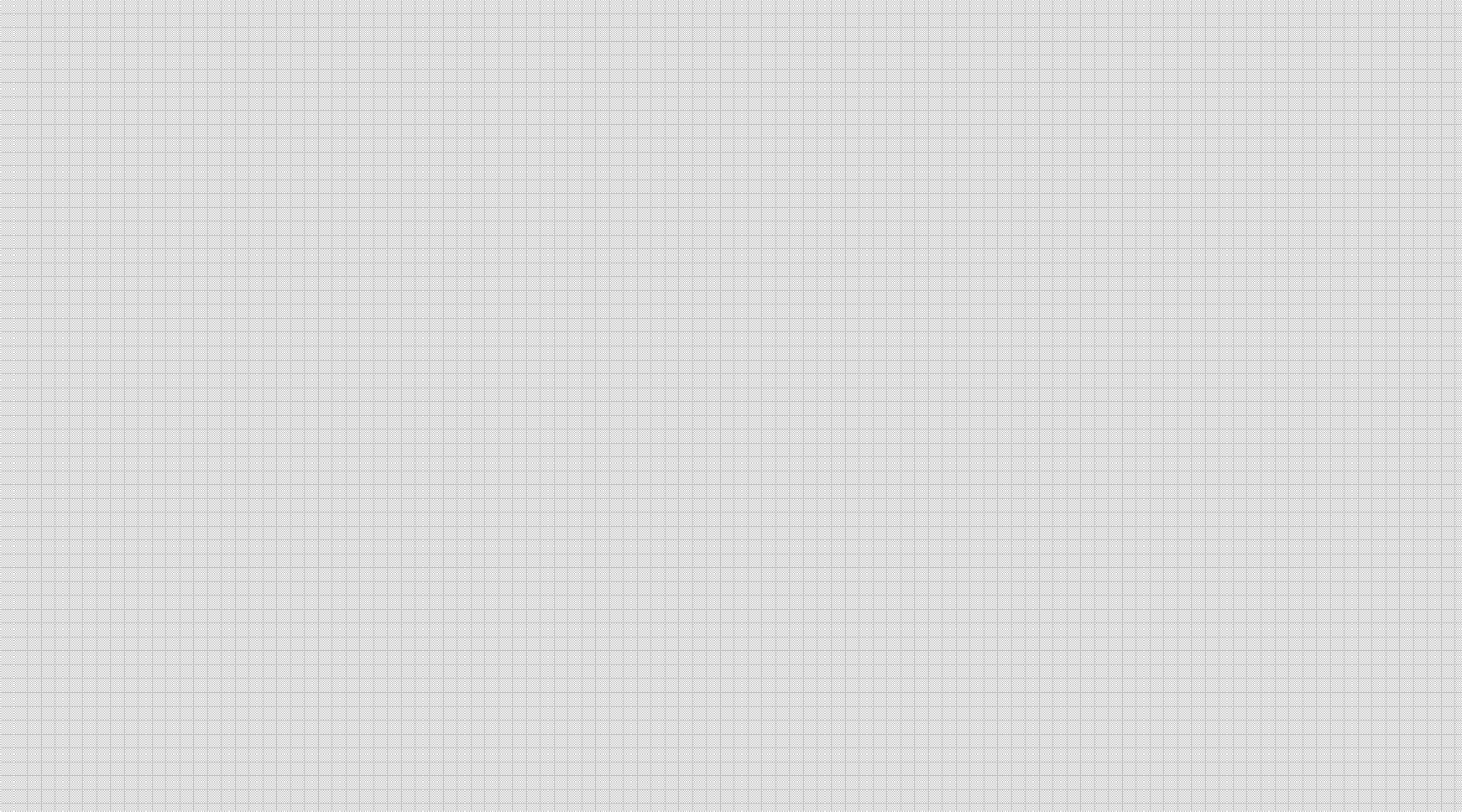 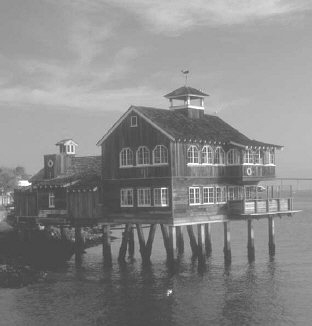 (Extract adapted from a city council leaflet advertising a public museum)What kind of mistake do you see? (Tick one)   apostrophes	   articles   doesn’t make sense	   punctuation   singular / plural	   spellingWrite your corrected version below:(Extract adapted from a seaside town’s annual carnival brochure)What kind of mistake do you see? (Tick one)   apostrophes	   articles   doesn’t make sense	   punctuation   singular / plural	   spellingWrite your corrected version below: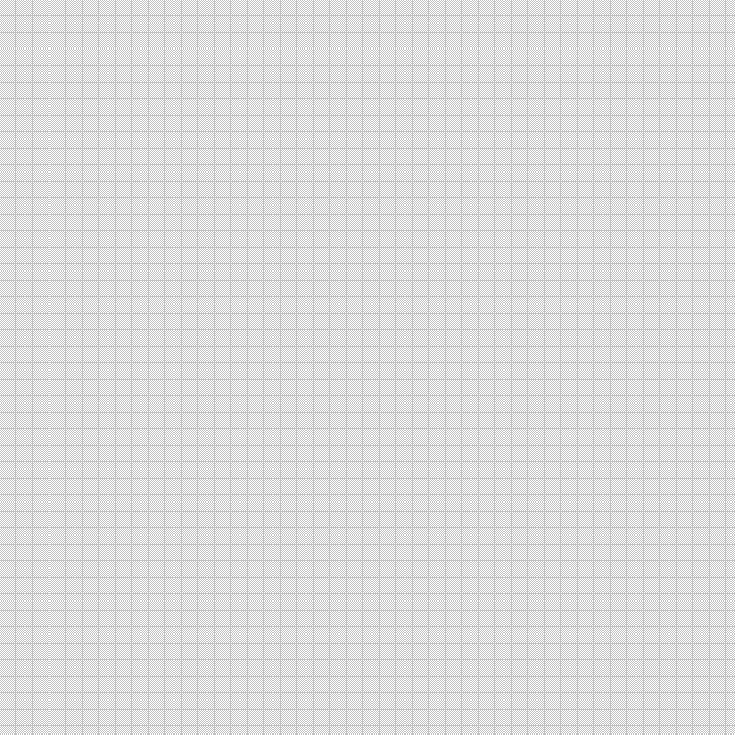 (Extract adapted from a pop-up ad on the website of an internationally-famous internet service provider)What kind of mistake do you see? (Tick one)   apostrophes	   articles   doesn’t make sense	   punctuation   singular / plural	   spellingWrite your corrected version below:(Extract adapted from an article in a local newspaper’s “Eating Out” guide)What kind of mistake do you see? (Tick one)   apostrophes	   articles   doesn’t make sense	   punctuation   singular / plural	   spellingWrite your corrected version below:(Extract adapted from an article in a local newspaper’s “What’s On?” guide)What kind of mistake do you see? (Tick one)   apostrophes	   articles   doesn’t make sense	   punctuation   singular / plural	   spellingWrite your corrected version below: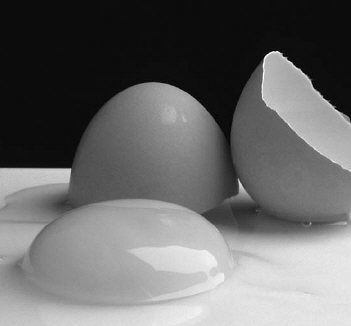 (Extract adapted from an article in a national tabloid newspaper)What kind of mistake do you see? (Tick one)   apostrophes	   articles   doesn’t make sense	   punctuation   singular / plural	   spellingWrite your corrected version below:(Extract adapted from a course book for students of English as a Foreign Language, published by a major UK publisher of English language teaching materials)What kind of mistake do you see? (Tick one)   apostrophes	   articles   doesn’t make sense	   punctuation   singular / plural	   spellingWrite your corrected version below:(Extract adapted from an article in a national newspaper)What kind of mistake do you see? (Tick one)   apostrophes	   articles   doesn’t make sense	   punctuation   singular / plural	   spellingWrite your corrected version below:(Extract adapted from an article in a local newspaper’s business pages)What kind of mistake do you see? (Tick one)   apostrophes	   articles   doesn’t make sense	   punctuation   singular / plural	   spellingWrite your corrected version below: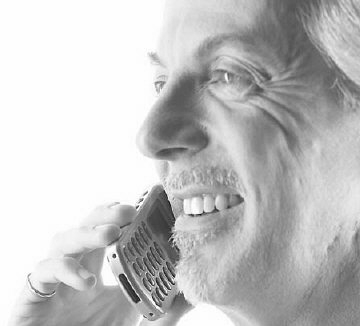 (Extract adapted from a catalogue produced by a major high-street store)What kind of mistake do you see? (Tick one)   apostrophes	   articles   doesn’t make sense	   punctuation   singular / plural	   spellingWrite your corrected version below:(Extract adapted from a national newspaper’s “What’s On?” guide)What kind of mistake do you see? (Tick one)   apostrophes	   articles   doesn’t make sense	   punctuation   singular / plural	   spellingWrite your corrected version below: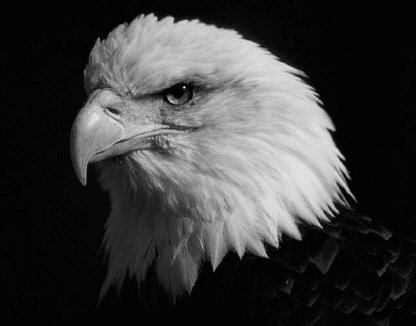 (Extract adapted from the cover of a book by a well-known author)What kind of mistake do you see? (Tick one)   apostrophes	   articles   doesn’t make sense	   punctuation   singular / plural	   spellingWrite your corrected version below:(Extract adapted from promotional material for a well-known online DVD rental company)What kind of mistake do you see? (Tick one)   apostrophes	   articles   doesn’t make sense	   punctuation   singular / plural	   spellingWrite your corrected version below:(Extract adapted from a promotional campaign by a national high-street chain)What kind of mistake do you see? (Tick one)   apostrophes	   articles   doesn’t make sense	   punctuation   singular / plural	   spellingWrite your corrected version below:(Extract adapted from an entertainment news website published by a national broadcaster)What kind of mistake do you see? (Tick one)   apostrophes	   articles   doesn’t make sense	   punctuation   singular / plural	   spellingWrite your corrected version below: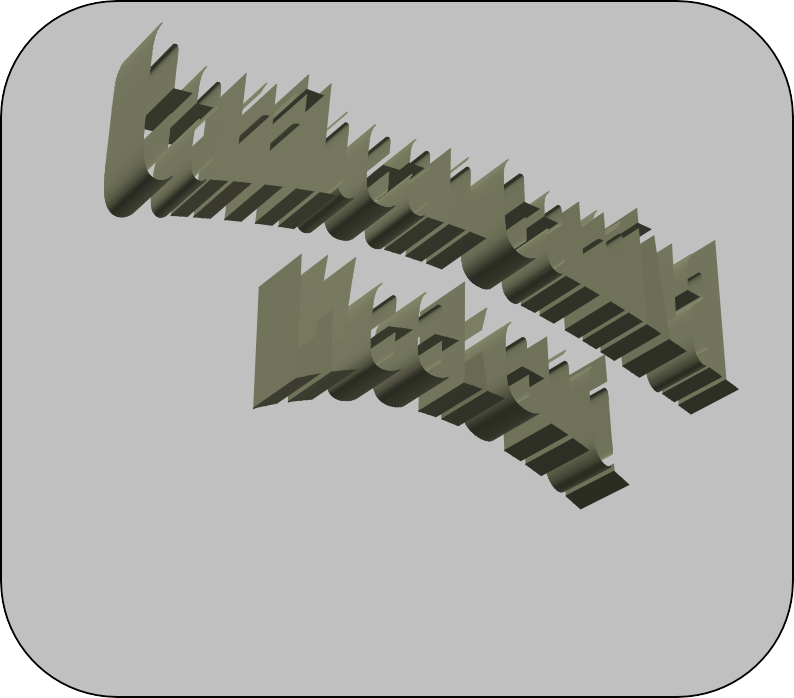 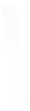 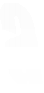 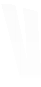 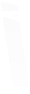 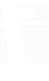 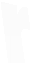 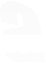 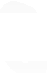 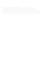 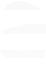 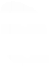 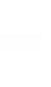 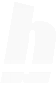 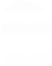 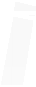 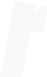 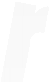 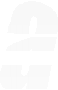 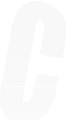 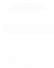 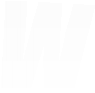 (Extract adapted from an onscreen logo on a popular music TV channel)What kind of mistake do you see? (Tick one)   apostrophes	   articles   doesn’t make sense	   punctuation   singular / plural	   spellingWrite your corrected version below:(Extract adapted from a news article on a website published by a national broadcaster)What kind of mistake do you see? (Tick one)   apostrophes	   articles   doesn’t make sense	   punctuation   singular / plural	   spellingWrite your corrected version below: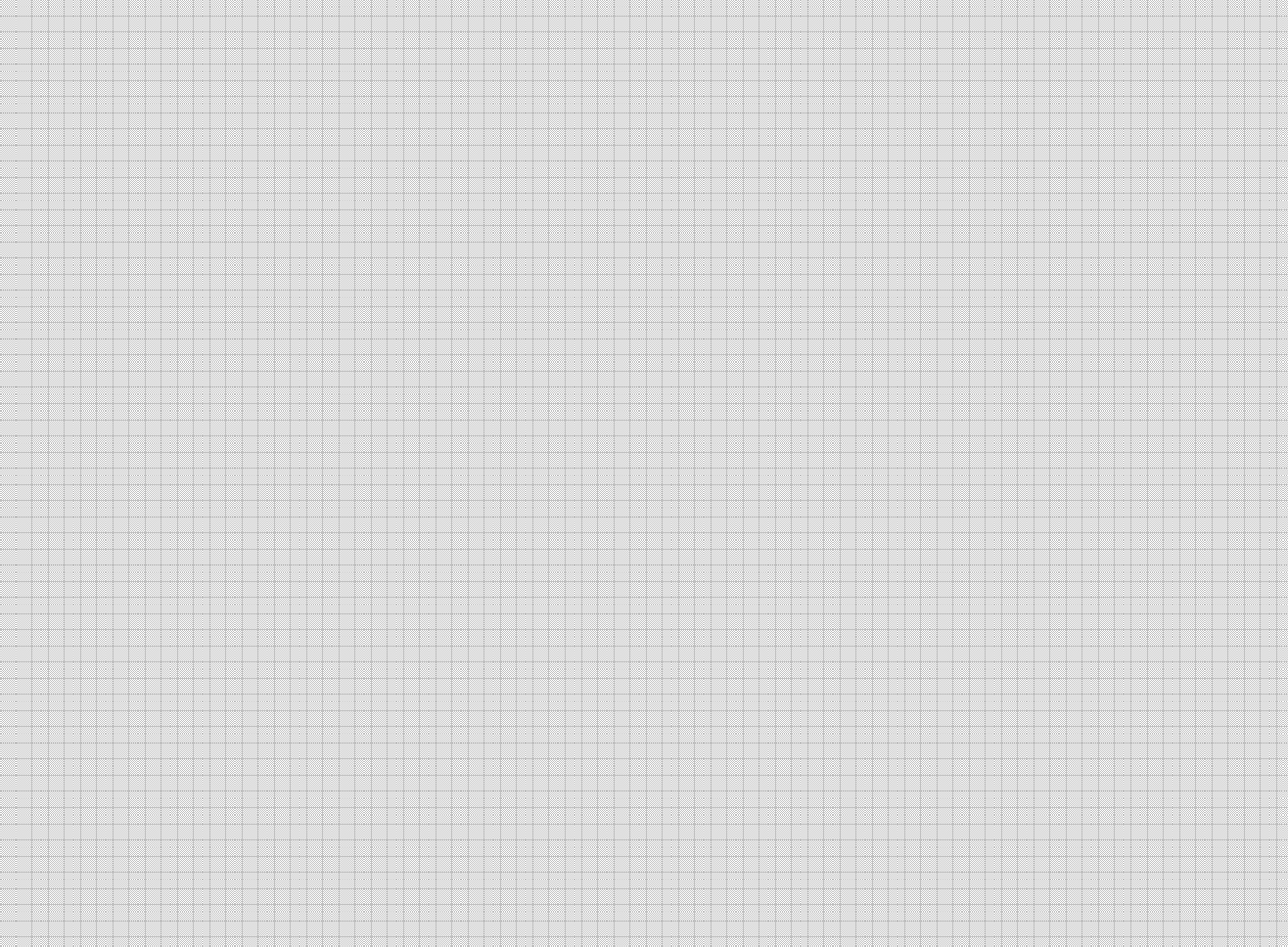 (Extract adapted from a leaflet distributed at a Further Education college in the Midlands)What kind of mistake do you see? (Tick one)   apostrophes	   articles   doesn’t make sense	   punctuation   singular / plural	   spellingWrite your corrected version below:(Extract adapted from a best-selling travel book)What kind of mistake do you see? (Tick one)   apostrophes	   articles   doesn’t make sense	   punctuation   singular / plural	   spellingWrite your corrected version below:(Extract adapted from a service sheet distributed at a Midlands cathedral)What kind of mistake do you see? (Tick one)   apostrophes	   articles   doesn’t make sense	   punctuation   singular / plural	   spellingWrite your corrected version below:(Extract adapted from a national newspaper’s TV guide)What kind of mistake do you see? (Tick one)   apostrophes	   articles   doesn’t make sense	   punctuation   singular / plural	   spellingWrite your corrected version below:(Extract adapted from a headline in a well-known national magazine for teachers)What kind of mistake do you see? (Tick one)   apostrophes	   articles   doesn’t make sense	   punctuation   singular / plural	   spellingWrite your corrected version below:(Extract adapted from an advert in a local paper for a major high-street store)What kind of mistake do you see? (Tick one)   apostrophes	   articles   doesn’t make sense	   punctuation   singular / plural	   spellingWrite your corrected version below: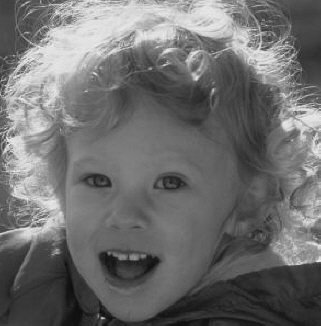 (Extract adapted from a leaflet advertising a fundraising appeal by a regional charity)What kind of mistake do you see? (Tick one)   apostrophes	   articles   doesn’t make sense	   punctuation   singular / plural	   spellingWrite your corrected version below:(Extract adapted from an article in a national magazine for teachers)What kind of mistake do you see? (Tick one)   apostrophes	   articles   doesn’t make sense	   punctuation   singular / plural	   spellingWrite your corrected version below:(Extract adapted from a competition feature in a local newspaper)What kind of mistake do you see? (Tick one)   apostrophes	   articles   doesn’t make sense	   punctuation   singular / plural	   spellingWrite your corrected version below:(Extract adapted from a promotional leaflet produced by a national bank)What kind of mistake do you see? (Tick one)   apostrophes	   articles   doesn’t make sense	   punctuation   singular / plural	   spellingWrite your corrected version below:(Extract adapted from a course brochure by a national provider of online courses for adults)What kind of mistake do you see? (Tick one)   apostrophes	   articles   doesn’t make sense	   punctuation   singular / plural	   spellingWrite your corrected version below:(Extract adapted from a leaflet advertising a museum’s activity days for children)What kind of mistake do you see? (Tick one)   apostrophes	   articles   doesn’t make sense	   punctuation   singular / plural	   spellingWrite your corrected version below:(Extract adapted from a promotional leaflet by a well-known DVD rental company)What kind of mistake do you see? (Tick one)   apostrophes	   articles   doesn’t make sense	   punctuation   singular / plural	   spellingWrite your corrected version below: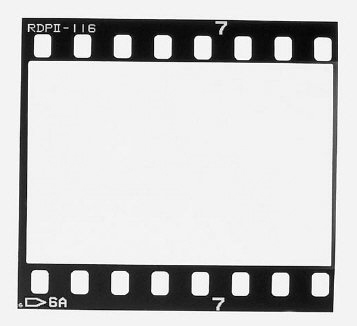 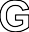 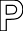 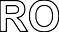 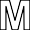 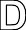 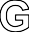 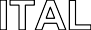 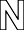 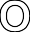 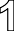 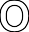 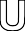 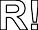 (Extract adapted from a brochure produced by a national photo-processing store)What kind of mistake do you see? (Tick one)   apostrophes	   articles   doesn’t make sense	   punctuation   singular / plural	   spellingWrite your corrected version below:(Extract adapted from a lavish promotional booklet produced by a national campaign group)What kind of mistake do you see? (Tick one)   apostrophes	   articles   doesn’t make sense	   punctuation   singular / plural	   spellingWrite your corrected version below:(Extract adapted from an article in a national newspaper)What kind of mistake do you see? (Tick one)   apostrophes	   articles   doesn’t make sense	   punctuation   singular / plural	   spellingWrite your corrected version below: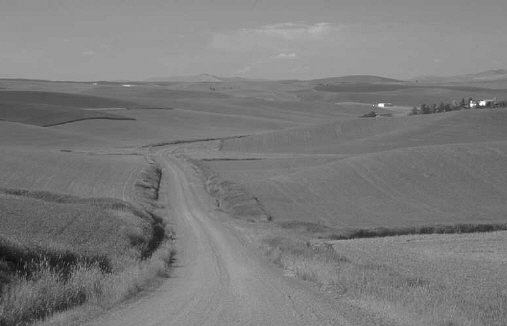 (Extract adapted from a promotional brochure produced by a major British city’s tourist board)What kind of mistake do you see? (Tick one)   apostrophes	   articles   doesn’t make sense	   punctuation   singular / plural	   spellingWrite your corrected version below: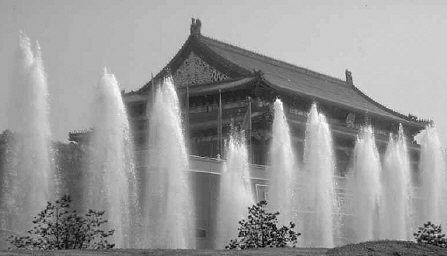 (Extract adapted from a promotional leaflet available at a large country hotel)What kind of mistake do you see? (Tick one)   apostrophes	   articles   doesn’t make sense	   punctuation   singular / plural	   spellingWrite your corrected version below:(Extract adapted from an article in a local party political mailshot)What kind of mistake do you see? (Tick one)   apostrophes	   articles   doesn’t make sense	   punctuation   singular / plural	   spellingWrite your corrected version below: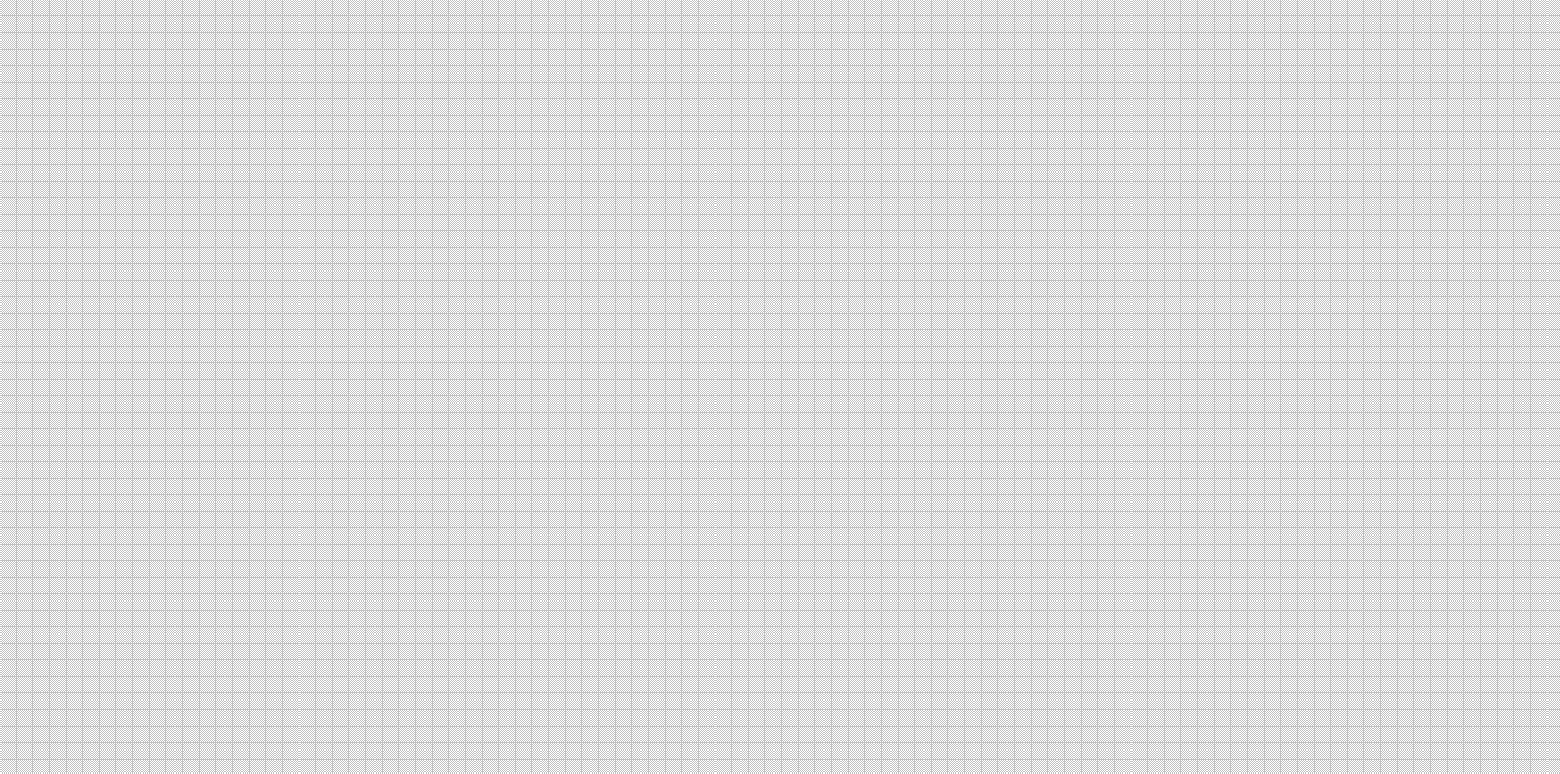 (Extract adapted from an advert for a DVD promoted by a national broadcaster)What kind of mistake do you see? (Tick one)   apostrophes	   articles   doesn’t make sense	   punctuation   singular / plural	   spellingWrite your corrected version below:(Extract adapted from an article in a prospectus produced by a large FE college)What kind of mistake do you see? (Tick one)   apostrophes	   articles   doesn’t make sense	   punctuation   singular / plural	   spellingWrite your corrected version below:(Extract adapted from an article in a national magazine for teachers)What kind of mistake do you see? (Tick one)   apostrophes	   articles   doesn’t make sense	   punctuation   singular / plural	   spellingWrite your corrected version below:(Extract adapted from a local newspaper’s “What’s On?” guide)What kind of mistake do you see? (Tick one)   apostrophes	   articles   doesn’t make sense	   punctuation   singular / plural	   spellingWrite your corrected version below: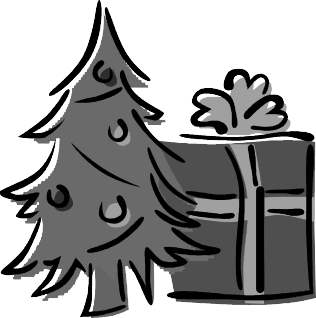 (Extract adapted from a catalogue of toys for children published by a large retailer)What kind of mistake do you see? (Tick one)   apostrophes	   articles   doesn’t make sense	   punctuation   singular / plural	   spellingWrite your corrected version below:(Extract adapted from an article in a national newspaper)What kind of mistake do you see? (Tick one)   apostrophes	   articles   doesn’t make sense	   punctuation   singular / plural	   spellingWrite your corrected version below: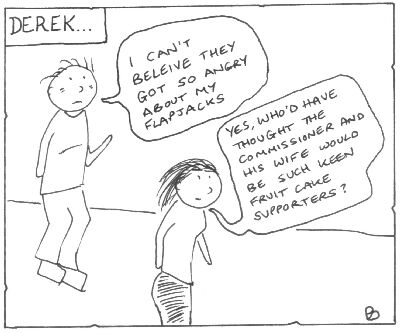 (Extract adapted from a regular strip cartoon in a national newspaper)What kind of mistake do you see? (Tick one)   apostrophes	   articles   doesn’t make sense	   punctuation   singular / plural	   spellingWrite your corrected version below:(Extract adapted from a parish church’s service sheet)What kind of mistake do you see? (Tick one)   apostrophes	   articles   doesn’t make sense	   punctuation   singular / plural	   spellingWrite your corrected version below:(Extract adapted from a national newspaper advert produced by an international company)What kind of mistake do you see? (Tick one)   apostrophes	   articles   doesn’t make sense	   punctuation   singular / plural	   spellingWrite your corrected version below:(Extract adapted from a leaflet advertising job vacancies at a large provincial theatre)What kind of mistake do you see? (Tick one)   apostrophes	   articles   doesn’t make sense	   punctuation   singular / plural	   spellingWrite your corrected version below: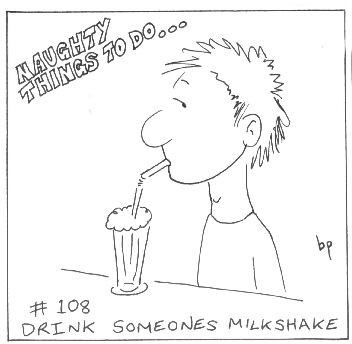 (Extract adapted from a book of cartoons published by a major international publisher)What kind of mistake do you see? (Tick one)   apostrophes	   articles   doesn’t make sense	   punctuation   singular / plural	   spellingWrite your corrected version below:(Extract adapted from a national training company’s quarterly newsletter)What kind of mistake do you see? (Tick one)   apostrophes	   articles   doesn’t make sense	   punctuation   singular / plural	   spellingWrite your corrected version below:(Extract adapted from a promotional brochure by a national company)What kind of mistake do you see? (Tick one)   apostrophes	   articles   doesn’t make sense	   punctuation   singular / plural	   spellingWrite your corrected version below:Answer’sAnswersAnswersdoesn’t make senseThere is a “to” missing from the last sentence. It should read: “If you’ve got a lot to offer, we want to hear from you today.”doesn’t make senseIn this example there is an unnecessary “the” in the second sentence, before “chips”. The sentence should read: “The chips were also cooked to a high standard.”punctuationThe word “event” does not need a capital letter. It is a common noun, not a proper noun, and therefore should start with a small “e”. In contrast, “Nature Journal Monthly” is the name of the magazine and as such is a proper noun and needs a capital letter at the start of each part of its name. “May”, “June” and “April” are also proper nouns and should start with capital letters because they are names of months. “Please”, “The” and “Thank” all start with a capital letter because they are the first words in their sentences.punctuationThere is a stray single speech mark at the beginning of the word “fallen”. Perhaps the author meant to write ‘fallen out’ in single speech marks, as a way of highlighting this phrase, but forgot to close the speech marks.articlesThe mistake is in the sentence which begins: “It is heartening in this day and age …” The author has written “an crowded airport” where it should read: “a crowded airport”. The article “an” is only used when the word which follows it begins with a vowel sound, such as “an orange”, “an accident” or “an unexpected incident”. The words which come after “an” in these examples – “orange”, “accident” and “unexpected” – all start with a vowel sound: sounds made when using the vowels in English – a, e, i, o and u. The word “crowded” starts with a hard “c” sound, rather than a vowel sound, so it can’t be preceded by the article “an”. Article “a” is the right one to use.apostrophesIn this example there is an apostrophe missing. There must be an apostrophe between “creature” and “s” to show possession – the “name” belongs to the “creature”. It is the “creature’s name”. Without a possessive apostrophe the word “creatures” could be taken to be plural (more than one “creature”), which then wouldn’t make sense in the sentence, because the first word “This …” is only used before singular words (“These” would be used before plural words,e.g. “This creature” and “These creatures”). Without the possessive apostrophe “s” after “creature”, the meaning of the sentence is lost.doesn’t make senseThis is a case of an unnecessary verb. Instead of “You’re” in the first sentence, the author should have simply used the personal subject pronoun “You”.spellingThe correct word the author of this sign was looking for here was “nobody”, rather than two words “no body”. If you have any doubts about how to spell a word, always check your dictionary.apostrophesIt must be hard being called “Williams”, because people often seem to get this name wrong when it comes to making it possessive. This superstar singing sensation’s name is “Owen Williams”. It says so in the advert. But in the title the author has altered his name to “Owen William”, then added apostrophe “s” to make it possessive – the “Greatest Hits” belong to “Owen William”.However, the “Greatest Hits” should belong to “Owen Williams”, so the correct title should read: “Owen Williams’s Greatest Hits” – the apostrophe “s” coming after the full name of this mega-selling balladeer. There are differing opinions about this. Some editors would favour “Owen Williams’” over “Owen Williams’s”, but “Owen William’s” is completely wrong, because it alters the spelling of the singer’s last name by missing off the final “s”.punctuationAlthough the fictional magazine “New Jazz Monthly” really enjoyed this new album from the fictional sensitive singer-songwriter Harriet Clarke, their review in this print advertisement lacks a certain amount of credibility because there is a single speech mark missing from the beginning. It should read: ‘An astonishing new collection’.doesn’t make sense“Of course, nobody expects politicians to make nice …” – to make nice what? Unfortunately, we will never know what the author intended to say, although perhaps the missing word was “speeches”, or “policies”. In this example there is a common noun missing after the adjective “nice”. “Nice” is describing something, but what it describes is absent and instead we move breathlessly on to the next clause (or part) of the sentence.apostrophesIn this example, the owners of the museum need to sit down and have a long think about what the name of their museum should be. In the title – “Shaw’s House Museum” – they have used the apostrophe correctly: the “House”, or even the “House Museum”, belong to “Shaw” (whoever he or she is). But in the address section the name of the museum is unceremoniously stripped of its apostrophe to become plain old: “Shaws House Museum”. Since consistency is one of the hallmarks of good writing, the author would be better off choosing one or the other of the two titles and sticking to it. I would favour the first – “Shaw’s House Museum” – because it uses the possessive apostrophe “s” in a grammatically correct way. We know that “Shaw” is an English surname, so we can guess that the name of the museum indicates that the house (or the house museum) belongs to (or used to belong to) a person named Shaw. In which case, the author needs to use the possessive apostrophe “s”.apostrophesThis example is alarming because not only does it make an error with a possessive apostrophe “s” – it makes it worse by repeating the error three more times. We learn that “Hair and Beauty World” (on the High Street) have provided lots of goods and services for the Carnival Queen. These things now belong to the Carnival Queen, so we must show this possession – that the hair, outfit, make-up and shoes belong to her – by using an apostrophe “s” after “Carnival Queen” on each of the four occasions it is needed, e.g. “Carnival Queen’s hair”, and so on.spellingThis example came from an online pop-up advertisement on a website which was designed and created by someone working for one of the biggest multinational corporations on earth – which should give hope to the rest of us, who also sometimes make unnecessary spelling errors like this one. “Click to find our more” should, of course, read: “Click to find out more”.articlesThe author of this report is hedging their bets by using both articles before the word “adventure”, when choosing the right one for the job would be preferable! It should read: “… and an adventure playground”. We need to use article “an” before “adventure” because “adventure” starts with a vowel sound– “a” for angry, aggravated and anteater.singular / pluralThere is a mix-up in the first sentence to do with using “there are” instead of “there is”. It should read: “… there is an unbelievable variety of things to do”. This mistake is understandable, because the second part of the sentence – “variety of things to do” – appears to indicate more than one thing – and makes the sentence look plural. Therefore the writer uses the plural verb “are” (from verb “to be”) with “there” to form the structure “there are…”. However, before the plural bit we can see a singular article “an” which overrides the end of the sentence and tells us that the subject of the sentence – “unbelievable variety of things to do” – is in actual fact singular. The main noun in this sentence – “variety” – is singular, despite the fact that it means many things. We would say “a variety of chocolates” (with singular article “a”) not “some variety of chocolates” (with plural determiner “some”). Confusing, eh?doesn’t make senseThere is an unnecessary verb (“had”) in the second sentence. It should read: “… a whopping 55 per cent of those said they didn’t want to contemplate a day at the grindstone without tucking into a home-cooked breakfast first.”doesn’t make senseThis example, from a tapescript written and produced by a leading UK publisher of English language teaching materials, doesn’t make sense because there is one letter missing from the third speech. Leanne should say: “What about this one?” rather than “What about his one?”singular / pluralThe incorrect word here is “its”. This word is used with a singular subject (just one person or one thing) to tell us that someone or something belongs to it.For example, “The cat finished its dinner” (the “dinner” belongs to “The cat”). However, because the subject of the sentence is “dresses” (plural) the possessive word needs to reflect this, so we would use “their” instead of “its”. It should read: “Since the dresses are meant to be classic and elegant, their designers have spent …” If the writer had written: “Since the dress …” (singular) we would then need to talk about “its designers …”, using singularpossessive determiner “its”: “Since the dress is meant to be classic and elegant, its designers have spent …”articlesThe article “the” is not really necessary in the second sentence. Mr. Newell could have said: “… from September 20th …” or “… from the 20th September…”, but not “… from the September 20th …”apostrophesThere should be an apostrophe after “12 months” because “half price line rental” belongs to, or is related to, “12 months”. This sentence literally means: “12 months of half price line rental”. If the offer was less generous and only gave 1 month of half price line rental, you would be able to see the need for an apostrophe more clearly: “1 month’s half price line rental”. It wouldn’t look right if we put “1 months half price line rental” because “months” (a plural form) cannot follow “1” (a singular form).spellingThe mistake in this example is in the third sentence. We can talk about an “inability” to do something, but the word “inable” doesn’t exist. The correct word in this sentence is “unable”. The sentence should read: “They seem unable to know when it’s time to end a track”.spellingThis example was adapted from a quotation printed on the front cover of an autobiography by a famous public figure. The word “theif” should be spelled “thief”.apostrophesThe answer to this example is very similar to that of example no. 21. The meaning of the sentence is: “What would you say to 6 weeks of free DVD rental?” If we use “of” then we don’t need an apostrophe. If we remove “of” to shorten the sentence (perhaps to make it flow better) then we need to add an apostrophe to show that the two phrases (“6 weeks” and “free DVD rental”) are related to each other. We wouldn’t write: “1 weeks free DVD rental”. It would look wrong, and we would know to add an apostrophe between “week” and “s”. But when it is more than one week (plural “weeks”) it is less clear what to do – whether to add an apostrophe or not – and so some of us simply leave it out. This is a very common mistake which can be seen on posters or leaflets in virtually any mobile phone shop, or car dealership in the country; indeed anywhere where you can get: “12 months interest free credit” or “2years servicing free of charge”. Both of these sentences need an apostrophe (after “months” and “years”). If you can put the word “of” after the number of weeks, months or years, then you need to use an apostrophe. For example: “12 months of interest free credit” can be shortened to: “12 months’ interest free credit”. The apostrophe comes after the “s” in these examples because there is more than one month and year. We couldn’t write “12 month’s …” because the word month must have an “s” to make it plural, because there is more than one month.punctuationIn this example there is a comma missing from after “games” in the last line. If you want to make a list of items, you need to use a comma to separate each one. The last line should read: “... you’ll have easy access to all your music, games, films and photos – instantly!” This makes the sentence easier to read, because all the items in the list are now neatly prevented from running into each other by the commas. Apart from the last two items in the list, which are separated by “and”. Some people would put a comma before “and” as well, but this isn’t necessary. A good list needs a comma after each item, apart from the second to last item, which is followed by “and”, then the final item.Like this:“My favourite sports are: football, rugby, sailing and wrestling.”singular / pluralThe mistake comes in the second paragraph, where the word “critic” should be the plural “critics”. If we wanted to write “music critic” – singular – we would have to use an article to show that we meant just one, i.e. “a music critic”. It’s unlikely that a short entertainment news item like this would refer to just one music critic; rather the article wants to get across the feeling that a consensus has been reached about Mr Williams’s illustrious career in music by a whole gaggle of music critics.spellingA misspelled logo, similar to the one in this example, could be seen for several hours in the top right-hand corner of the screen during programmes broadcast by a well-known music channel. That is, until someone at the channel spotted the mistake – or perhaps a viewer called in and told them about it – and the misspelled word “Carribean” was replaced with the correctly spelled: “Caribbean”.doesn’t make senseThe first sentence of this article simply doesn’t make sense. Perhaps a sub- editor working on this top-ranking news website had hastily edited the article and put it back online with a few vital phrases missing – without checking it properly. Perhaps the intention of the author for the first sentence was something like this (although other answers would fit as well): “Historian Daniel Parkinson has described his decision to take fifteen years to write a new book about the Battle of Trafalgar as simply being one of artistic integrity”. This fits because there is now an object to the sentence – “his decision” – which relates to “one” later on in the sentence. Using “one” is a shorter way to write, because there is no need to repeat the abstract noun “decision”. We wouldn’t write: “Historian Daniel Parkinson has described his decision to take fifteen years to write a new book about the Battle of Trafalgar as simply being a decision of artistic integrity”. We know that the author is talking about the “decision” when they write “one”. But in the original example there isn’t a noun (any thing) earlier on in the sentence for the “one” to relate to.apostrophesIn this example, there should be an apostrophe after “women” to indicate possession, because the “clothes sale” belongs to, or is related to the “women”. The sentence should read: “WOMEN’S CLOTHES SALE”. “Women” is a plural word, meaning more than one woman, so we can assume that the sale features clothes that are suitable for more than one woman. The word “women” is already plural (despite not having an “s” at the end), so there is no such word as “womens”. “Womens” is not plural of the word “woman”. It is a made up word. It is clear that the author meant “womens” as “women” plus possessive apostrophe “s”. They just forgot to use the apostrophe.punctuationAs well as helping us to separate items in a list, the comma is used to separate clauses in sentences. This is so that the sentences are easier to read and the author’s intended meaning is clearer. In general, punctuation helps us to organise our words and make what we want to express easier to understand. The mistake in this example comes in the last sentence. The words “it seemed” are a separate clause within this sentence, and as such should be separated from the rest of the sentence by two commas. The author has added one comma, but forgot to add the second, after “seemed”. The sentence should read: “Sydney, it seemed, was a city of striking contrasts”. Here is a similar use of commas to separate clauses within a sentence: “The bus, which was late, came bouncing down the road at breakneck speed”. The clause “which was late” gives us useful information about the context of the arrival of the bus. We need to separate this clausefrom the rest of the sentence to make it easier to read – the action becomes clearer. If we didn’t use commas at all it would read like this: “The bus which was late came bouncing down the road at breakneck speed”, which isn’t very clear, and is certainly harder to read.punctuationThis example shows a style error: a use of punctuation which is unnecessary, or doesn’t look very nice and which doesn’t add anything to the information that the author is trying to put across, namely the four exclamation marks after “Sunday 16th April”. It isn’t necessary to put even one exclamation mark after this date, but clearly the author wanted to draw our attention to the date, and felt that four exclamation marks was the best way to achieve this. The result, though, looks silly because three of the exclamation marks are redundant.Only teenage girls writing top secret diaries should be allowed to sprinkle punctuation marks around so freely. Not adults who are writing for adult readers, and certainly not authors of cathedral newsletters!!!! See, it does look a bit silly and breathless, doesn’t it? Of course, this is not a mistake; it’s rather a style error, and these are sometimes in the eye of the beholder. For example, some readers may feel strangely exhilarated by seeing such a liberal and uncensored use of the exclamation mark. Similar style errors include: “Excessive use of the exclamation mark and question mark together!???!!??!!” to indicate disbelief, and: “Using ‘smileys’ after everything you write ;o))” These things are fine when writing for family or friends, when writing informal emails and text messages or even just for your own pleasure, but they start to look patronising and out of place when they appear in something that has been written for a wider audience; particularly an adult audience.articlesThe mistake in this example comes in the second sentence, where the wrong article is used before “idea”. Because this word starts with a vowel sound, the indefinite article should be “an” rather than “a”. The sentence should read: “Tonight, a student from Wales has an idea for …”singular /pluralThe word “What’s …” is a short form (or contraction) of the verb “to be”. The full form is “What is …” “Is” is a singular form of this verb (“he is, she is, it is”), while “are” is a plural form (“we are”, “they are”). For this reason, you can’t follow “What’s …” with a plural noun such as “chances”. It is necessary to change the verb to the plural form “What’re …” (which is a contraction of “What are …”) so that the corrected sentence reads: “What’re the chances of a manned mission to Mars?”spellingThere is a spelling mistake on the fourth line of this example. The word “closedown” should read “close down”. “To close down” is a verb form (a phrasal verb, which means a verb (“close”) with a preposition (“down”) working together as one verb or one action). The sentence is describing the action that the store will take (i.e. it will close down). The author has incorrectly used “closedown”, which is a noun that describes the process of closing down. For example, this would be fine: “There will be a closedown in our store at 6 pm”. There is a clue that “closedown” is a noun here because it requires an article. “Close down”, on the other hand, is correct for our example because it’s a verb and fits together with “will” to complete the future tense verb form, which begins with the subject: “Our existing store …”, continues with the verb phrase: “… will close down …” and ends with an adverbial clause (showing the time): “… at 6.00pm on Saturday 17th June”.apostrophesThis is a straightforward case of a missing apostrophe. The “Life” belongs to the “Child” – the two words are related – so there must be a possessive apostrophe “s” after “Child”. We know that the plural form of the noun “Child” would be “Children”, which tells us there is no such word as “Childs” – it isn’t in the dictionary; it isn’t the plural of “Child”. The sentence should read: “Improve a Child’s Life”.doesn’t make senseOn the face of things, this table of British Prime Ministers looks totally bona fide and makes for fascinating reading. However, if you study the dates closely you will find that one of these illustrious political leaders is out of synch with his cohorts. The dates don’t match up. According to these dates George Grenville was Prime Minister before the Earl of Bute, but the dates are round the wrong way, because the Earl was actually Prime Minister between 1762- 63, while Grenville (whose nickname in Parliament was “Gentle Shepherd”, incidentally) was Prime Minister between 1763-65. It always pays to double- check all the data before you publish complicated tables of factual information.punctuationHere’s an example where the author has tried to use an apostrophe correctly, but instead ended up using a single speech mark incorrectly. “Baby of the Year ‘05” should read: “Baby of the Year ’05”. In the example the author has put a single speech mark before “05” when they clearly meant to use an apostrophe. The difference is that the tail of the apostrophe points the opposite way to the tail of the single speech mark. Some word-processingprograms help to make this a common error because when you type apostrophe followed by “05” you will normally get: ‘05. This is because the program assumes that you are writing something enclosed in single speech marks and automatically provides you with the first part of the single speech marks – which is not the apostrophe that you wanted. Sometimes it is necessary to show the word-processing program who’s boss!apostrophesThis special promotion for students, sponsored by a major UK bank, has been running for years and is promoted by hundreds of thousands of glossy leaflets and posters – all of them missing an apostrophe after “person”. It’s enough to make a “person” really frustrated! The correct phrase should be: “a free 4-year Young Person’s Travel Card”. We know this because the “Travel Card” belongs to the “Young Person” – or at least it will if they apply for this special offer. In this example, “Person” is a singular noun. Nobody uses the word “persons” to describe more than one person (plural); we would say “people” instead. If the author of this promotion wanted to use the plural word “people”, they would still have to employ the services of an apostrophe – “Young People’s Travel Card” – because the “Travel Card” still belongs to the “Young People”. It’s not good enough to go on printing “Young Persons Travel Card” on hundreds of thousands of leaflets and posters year after year and just hope for the best that no one will spot this easily-corrected mistake.spellingIn this example the mistake comes in the last line, where “every day” should be “everyday”. The difference is important: “every day” is an adverbial describing a period of time when something happens. For example, “I go for a walk every day”. On the other hand, “everyday” is an adjective which is used before a noun to describe something that is ordinary or run-of-the-mill or normal, for example: “Shop at Debbie’s – for everyday value and service”.The sentence should read: “… be able to participate with confidence in all sorts of everyday situations”.doesn’t make senseThere is a short word missing from the second sentence; before “make” it is necessary to add the word “to”. We always talk about having the chance to … something. For example, “The chance to make … / to go … / to do … / to own…, and so on. The sentence should read: “Children will have the chance to make their own models …”spellingThere is a spelling mistake in paragraph 4. – “we’ll lsend you more!” should read “we’ll send you more!” Clearly this is a typing or editing error rather than a straightforward misspelling. Perhaps the extra “l” had belonged to the previous word – “we’ll” – in an earlier draft of the text. This mistake should have been picked up when the leaflet was proof-read, but wasn’t, and as a consequence appeared on hundreds of thousands of leaflets which were distributed inside a variety of top-selling glossy magazines.apostrophesThere shouldn’t be an apostrophe in the word “one’s” because this word is the plural form of “one”. It doesn’t have a possessive relationship with the word that follows and it isn’t part of a verb form (verb “to be” – “one is …”). In this sentence “ones” refers to the word “pictures” from the previous sentence and is in the plural form because “pictures” is plural – more than one picture. We can talk about choosing “the one you want” – which indicates one thing (singular) or “the ones you want”, depending on whether what you are talking about (in this case “your pictures”) is singular or plural. The sentence should read: “... review your pictures on screen and choose the ones you want”.punctuationThe problem with punctuation in this example comes in the title: “What the Heritage Committee is doing about it?” If you take away the question mark at the end, this sentence is fine. After reading this title you would expect to be able to read all about what the heritage committee is doing about “it” – whatever “it” is. But if the author intended to ask a question, this sentence is incorrect because it doesn’t use a question form. To make a question form you would need to invert the verb (“to be”), which means putting it before the subject of the sentence (“the Heritage Committee”) rather than after. So the title could read either: “What the Heritage Committee is doing about it” (without the question mark) or “What is the Heritage Committee doing about it?” (with the question mark) – depending on what the author wanted to write in the article that follows.spellingThe spelling mistake in this example comes in the first sentence. “… a much high quality selection of games …” should read: “… a much higher quality selection of games …” The reason for this is that we can’t use a simple adjective like “high” with “much”. We need to use the comparative form of the adjective – “higher” – because the sentence is making a comparison. It’s comparing the number of games and movies available now with the many more titles that will be available by Christmas. We could see the fullcomparative sentence if the author had completed the comparison by using: “than they have now” at the end of the sentence. For example: “By Christmas, owners of the new Channel Hoppa console will have a much higher quality selection of games and movies from which to choose than they have now”.However, this is excessively wordy and the meaning of the sentence is clear without using “than...”apostrophesThere is an apostrophe missing from the end of “minutes” in the last line of this example. If the author had written “50 minutes away” an apostrophe after “minutes” wouldn’t be necessary because “50 minutes” is a straightforward adverbial phrase, describing the distance between two places by reference to a period of time. Because the author puts in a noun – “drive” – after the adverbial phrase (“50 minutes”) they create a possessive relationship between the “50 minutes” and the “drive”. The meaning becomes: “50 minutes of driving …” We can test out the need for an apostrophe here by looking at what would happen if the minutes were reduced to just one minute: “1 minute’s drive”. We still need an apostrophe; we couldn’t write “1 minutes drive” because since “1” is singular it cannot be followed by the plural noun form “minutes”. The author could have used the more straightforward phrase: “a 50 minute drive away from …” but “50 minutes’ drive away” must include an apostrophe after “minutes” (the plural form, because there are fifty of them) to be grammatically correct.spellingThis spelling mistake, spotted on a leaflet at a large country hotel, was probably a typing mistake which wasn’t corrected when the leaflet was proofread – if it was proofread at all. When spelling the time we wouldn’t write “1 O’clock” with a capital “O”, but rather with all lower case letters, like this: “1 o’clock”. This mistake may have been caused by an over-eager word- processing program, which automatically altered the “o” in “o’clock” – perhaps it thought it was starting a new sentence. New sentences always start with a capital letter. It shows the value of sitting down with whatever you have just typed and printed off the computer and spending a few minutes reading it through slowly, looking for straightforward mistakes like this one. Those extra few minutes spent proof-reading – and then perhaps editing and reprinting your work – will really pay dividends, because the image that your work projects afterwards will be far more professional.punctuationThe punctuation mistake in this example can be found in the last sentence, where there is a single space missing between the words “Mr” and “&”. It should read: “… Margaret Smeghurst handed over first prize of a bottle ofbubbly to Mr & Mrs Halliwell …” It is important to remember to put a single space between each word in a sentence. In this example, “&” should be treated as a separate word (“and”), even though it represents “and” as a symbol.spellingThe misspelled word in this example is “programme”. In the UK we use the word “programme” as a noun (a thing) to talk primarily about something on television or radio, e.g. “a television programme”. The author of this advert tries to use the common noun “programme” as a verb, when the verb form should be spelled with the American English spelling: “program”. In American English the noun form (“TV program”) and verb form (“to program your VCR”) are spelled the same, while in British English there is still this distinction, perhaps because the verb “to program” is still relatively new to us. The sentence should read: “Program your 10 favourite tracks”. It is worth noting that in British English we do use “program” as a common noun when talking about computer software, e.g. “a new computer program for word- processing”.apostrophesThe problem with apostrophes comes in the third sentence, which should read: “The students’ union has its own facilities on both campuses …” We use the word “its” because “its” is a possessive form which describes the relationship between “The students’ union” and “facilities on both campuses”. The facilities belong to the students’ union. The word “it’s” is completely different. It is a verb form, which can indicate not one but two verbs – either verb “to be”, as in “it is”, or verb “to have”, as in “it has”. “Its” is a possessive adjective, like “my”, “your”, “his”, “her”, “our” and “their”, which relates to the pronoun “it”, meaning a thing, an object or a place. In fact, anything which doesn’t have a gender (male or female). “The students’ union” is a place, an inanimate object which doesn’t have a gender, so the right possessive form to use is “its”.punctuationThe punctuation mistake comes in the second to last sentence, which starts “Above all …” The problem is with the comma, which has been put in the wrong place. It should be used to separate the two clauses: “Above all …” and the rest of the sentence, so that the sentence should read: “Above all, this means that many teachers have had to …” Commas are helpful in sentences because they separate clauses, making what is written easier to read.Imagine a comma as half a pause and a full stop as a full pause. Now read this sentence aloud, leaving half a pause where the comma is: “Above all this, means that many teachers have had to go “back to school” themselves…” Itdoesn’t sound right, does it? Now read it aloud again, with the comma after “Above all” instead of “this”. It should sound much better this time.singular / pluralThe problem here is the phrase: “there are a staggering amount of things to see …” Although the author is talking about many things, the noun phrase (“staggering amount of things”) starts with a singular article – “a”. This is because the word “amount”, which is the main noun here, is in singular form. It is “amount” rather than the plural “amounts”. As a consequence, “there are…”, which uses a plural verb (“are” – from verb “to be”) must be changed to “there is …”, using the singular verb “is”. The phrase should read: “there is a staggering amount of things to see …”apostrophesAccording to this advertisement there is going to be just one child with really active fingers this Christmas! The advert begins: “Get the kid’s little fingers active this Christmas …”, using “kid” (which is singular) then the possessive apostrophe “s”. The author implores us to get one kid’s little fingers active, rather than many kids’ little fingers. It’s hard to believe that this is what they meant because it stands to reason that they would want to sell more than one funky farm activity set. If we change the noun “kid” to “kids” (plural form) and put the apostrophe after the plural form the sentence would be correct, and would read: “Get the kids’ little fingers active this Christmas …” With plural nouns like this it isn’t necessary to use an “s” after the possessive apostrophe. Look at this example: “The car’s wheels”. If we changed the singular noun “car” to the plural “cars”, we wouldn’t need to write: “The cars’s wheels” – simply “The cars’ wheels” is enough.spellingThe spelling mistake in this example comes near the end, in the sentence that begins: “I got the feeling that …” The phrase “Lloyd and is trademark slapstick routines” should read “Lloyd and his trademark slapstick routines”. The word “is” is a verb (from verb “to be”) and is incorrect in this sentence because the possessive adjective “his” is required, to indicate the fact that the “trademark slapstick routines” belong to “Lloyd”.spellingIn this example the word “beleive” should be spelled “believe”. I couldn’t “believe” it myself when I saw that this cartoon had been published in a national newspaper and no one had spotted this mistake prior to publication. Or perhaps they had noticed it but deemed it unimportant and not worth correcting. We will never know.articlesOn the third line down it is necessary to change the article “A” to “An”, because the word that follows (“Easter”) begins with a vowel sound rather than a consonant sound. The sentence should read: “An Easter Message”.apostrophesThis example is adapted from a large, colour advertisement which was printed in several different national newspapers for several weeks. Clearly no one involved with the advert minded that it used an incorrect punctuation mark before the word “Ello”. The word “Ello” was printed in very large type, in italics, which amplified the mistake by making it more noticeable. This word needs an apostrophe before it to indicate that it has been shortened – from the full greeting Hello to the more informal, or colloquial ’Ello. The author of this ad has used a single speech mark: ‘ (which has a tail that points to the right), instead of an apostrophe: ’ (which has a tail that points to the left). The sentence should read: ’Ello Jeff, rather than ‘Ello Jeff. This mistake is similar to the one in example number 37 in that it was probably caused by a word- processing package working away on auto-pilot and not understanding that the author wanted to put an apostrophe before “Ello”, rather than a single speech mark. Alternatively, perhaps the well-paid advertising executives working away busily on this campaign don’t know the difference between a single speech mark and an apostrophe. Or maybe they just wanted the company they were representing to look really unprofessional. We may never know!spellingThe spelling mistake in this example can be found on the last line: “managment” should be spelled “management”. Since any spellchecker would have highlighted this error, it’s hard to understand how it slipped through the net and ended up published in the final version of the advertisement.apostrophesIn this example there is an apostrophe missing after “someone”. The sentence should read: “Drink someone’s milkshake”. The “milkshake” belongs to “someone” – it is “someone’s”. There is a possessive relationship between “milkshake” and “someone” which it is necessary to show by using the possessive apostrophe “s” after the person to whom it belongs – in this case, that person is “someone”.doesn’t make senseThere is a stray “everyone” in the third sentence of this piece of text. The third sentence should begin: “Everyone at People Power plays an enormously important role in helping ordinary people …” This mistake may have been made when the author was editing the piece, although if they had spent just a few minutes checking their work carefully after creating it, rather than hastily publishing it, they would probably have spotted the unnecessary word. This newsletter would have been distributed to many different offices of the same national training company. Potentially several thousand employees would have received a copy. Whether they read it or not is another matter, but wouldn’t it have been better to spend those extra few minutes checking for that stray “everyone”? We all make mistakes when producing written work.We make some because we are not sure how to use certain punctuation marks and others because we are unclear about a particular grammar rule. But we can all eliminate the majority of our mistakes – the “little mistakes”, like the one in this example – if we spend time learning about the kind of mistakes that we make and take just ten minutes to check what we’ve written – toproof-read our work – before we publish it and make it accessible for a wider audience.spellingThe spelling mistake in this example comes in the last sentence, where the word “past” should be spelled “passed”. The words “past” and “passed” are homophones, which means that they sound the same but have different spellings and different meanings. “Past” can be used as an adjective, adverb, preposition or noun; for example, “the past” (i.e. yesterday, last week, etc.) is a noun (a thing). “Passed” should be used here as a past participle verb – it belongs to the present perfect verb phrase “Sales have passed ...” The sentence should read: “Sales of his latest release, Never Be Lonely (When You’ve Got A Friend), have now passed the 2 million mark in the UK alone.”A-Z of English Grandma WordsA-Z of English Grammar WordsA-Z of English Grammar WordsAdjectives are describing words. We use them to describe nouns (things). For example: the tall building / an interesting novel / a short conversation / a new year, etc.An Adverbial Clause is part of a sentence which tells us how or when something happened. For example, “I woke up at seven o’clock”.Adverbs describe the verb in a sentence – the action, how something is being done. For example, “Maria spoke loudly”. In this sentence, “spoke” is the verb/action and “loudly” describes how the verb/action was done.The English alphabet has 26 letters. There are 5 vowels – a, e, i, o and u. The remaining 21 letters are called consonants – b, c, d, f, g, h, j, k, l, m, n, p, q, r, s, t, v, w, x, y and z.There are three articles in the English language: “a” and “an” (indefinite articles) and “the” (definite article). We normally use an article before a common noun (an everyday object or thing). We use “a” and “an” when the noun is non-specific – e.g. “A school in Cambridge” – and we use “the” if we are talking about a particular thing, something that we are already aware we’re talking about – e.g. “The school in Cambridge”. We use “an” before words that start with a vowel sound and “a” before words that start with a consonant sound.We use clauses to make sentences. There may be several clauses in one sentence. For example:“The weather was nice, so we went for a picnic.”In this sentence there are two clauses: the main clause (“The weather was nice”) and a subordinate clause (“so we went for a picnic”). The clauses are separated by a comma. A subordinate clause gives extra information about the main clause. A subordinate clause can’t be a separate sentence on its own, while a main clause can. A subordinate clause needs a main clause for it to make sense.Conjunctions are words that link together clauses and phrases in a sentence. Words like: “and”, “because”, “but”, “or”, and “so”. For example: “I didn’t enjoy watching all the rubbish on television, so I gave away my set to a local school and cancelled my TV licence”.Consonants are the 21 letters of the alphabet which are not vowels, namely: b, c, d, f, g, h, j, k, l, m, n, p, q, r, s, t, v, w, x, y, and z.A consonant sound is the sound made by a word which begins with a consonant, for example: “cat”, “dog”, and “mouse”. This includes the “yuh” sound at the beginning of some words which start with the vowel “u”, like “university”, “union”, “uniform” and “unicycle”. This is why we say, “a university” and “a union” rather than “an university” and “an union”. Although these words begin with a vowel, they don’t begin with a vowel sound, so we have to use article “a” rather than “an”.A contraction is the short form (or contracted form) of a verb. For example: “I’ll” is a contraction of “I will”, “She’d” is a contraction of “She had” and “Jeff’s” is a contraction of either “Jeff is” or “Jeff has”.A determiner is a word that goes before a noun to give further information about that noun. For example, in the phrase “some eggs”, “some” is a determiner which matches the plural noun “eggs”. We know from the plural determiner “some” and the plural “s” at the end of “egg” that there is more than one “egg”. Other common determiners include: articles (“the egg”, “an egg”), possessive determiners (“my egg”, “her egg”), question words (“which eggs?”, “whose eggs?”) and quantity words (“many eggs”, “more eggs”).An infinitive verb is the basic form of a verb. For example, “To go” is an infinitive verb, while “I go” (present simple tense), “I went” (past simple tense) and “I was going” (past continuous tense) are all ways of using the same basic form of the verb to show action happening at different times or in different tenses.Inversion – which literally means reversal – is the word we use in English grammar to describe what happens to the word order of a sentence if we change it from a statement to a question. For example, this sentence is a statement: “Melinda is a qualified pilot”. To make this statement into aquestion we need to swap around the verb (“is”) and subject (“Melinda”), like this: “Is Melinda a qualified pilot?” We must also change the full stop of the statement into a question mark. It is helpful to remember inversion when writing statements and question forms. “He has ...” is inverted to become “Has he ...?” (question form), “You could...” is inverted to become “Could you ...?” (question form) and “They didn’t ...” is inverted to become “Didn’t they ...?” (question form), and so on.its and it’s are often confused, perhaps because they sound the same. However, they have completely different meanings and functions within a sentence. “Its” is the possessive adjective which indicates that something belongs to “it”, for example: “The dog finished its dinner and went outside”. “It’s” is a contracted form of either verb to be (“it is”) or verb to have (“it has”). For example: “It’s a nice day, isn’t it?” (“It is a nice day, isn’t it?”) or “It’s been a nice day, hasn’t it?” (“It has been a nice day, hasn’t it?”).A letter is one part of a word. There are 26 letters in the English alphabet, ranging from “a” to “z”. We normally need to use more than one letter to make a word, although the letter “I” on its own is a word (“I like you”) and so is the letter “a” (“I like you a lot”).We use the term lower case to describe small letters. There are two cases in the English alphabet: lower case (small letters) and upper case (capital letters or big letters). We normally start a sentence with a capital letter, but then continue using only small letters, apart from for abbreviations (e.g. “ITV”) and for words which always start with a capital letter, like names of people, places and companies. These words are called proper nouns.Nouns are things. There are lots of different kinds of nouns:Common nouns are everyday things which we can see and touch (like “table”, “chair”, “coat” and “swimming pool”).Proper nouns are words which always start with a capital letter, like the names of people, places, companies, days and months (for example: “Eric Morrison”, “Birmingham”, “The Forth Bridge”, “The Royal Shakespeare Company”, “Monday” and “February”).Abstract nouns are things that we can’t see or touch but are there all the same. They describe things like feelings (“happiness” and “love”), qualities (“loyalty” and “weakness”) or concepts (“democracy” and “peace”).Countable nouns (also known as “count nouns”) are things which have plural forms – i.e. they can be counted using numbers. For example: “one bag, two bags”, or “one mobile phone, two mobile phones”.Uncountable nouns (also known as “noncount nouns”) are things which are not separate items and cannot be counted. We don’t know how many of them there are. For example: “bread”, “A slice of bread” or “Some bread” not “a bread” or “two breads”.A paragraph is a chunk of text which is made up of several different sentences. If you are reading a novel there could be three paragraphs on one page with about four or five different sentences in each paragraph.Phrases are parts of a sentence and are used to make clauses. They are made up of one or more words and there are different types, for example:noun phrases – e.g. “fish and chips”verb phrases – e.g. “ eats”, “is eating”, “has eaten”, “has been eating”prepositional phrases – e.g. “in the kitchen”We use the plural form of a noun when there is more than one of it. For example, if there is more than one “table” we use the plural form, which is “tables”. We can make the regular plural form of most nouns by adding “s” to the end of the word (e.g. one “bed” becomes two “beds”, and one “pen” becomes two “pens”). Some nouns have an irregular plural form, so we have to add different endings, like “es” (e.g. one “box” becomes two “boxes” and one “church” becomes two “churches”). For nouns that end in “y” we usually replace the “y” with “ies” (e.g. one “party” becomes two “parties” and one “strawberry” becomes two “strawberries”). There are a few other irregular plural endings, e.g. nouns ending in “f” have the plural ending “ves” (“loaf” becomes “loaves”), and there are some nouns that have their own unique plural form, e.g. one “child” becomes two “children” and one “mouse” becomes two “mice”.We use possessive apostrophe “s” after a name and before a noun (a thing) to show that this thing belongs to the name. For example: “Julie’s schoolbook” (the “schoolbook belongs to “Julie”) and “Scunthorpe United’s loyal supporters” (the “loyal supporters” belong to “Scunthorpe United”).A preposition is a word that describes where something is. For example, “in the kitchen”, “under the stairs”, “on the table” and “opposite the bank”.Personal subject pronouns are words which go before a verb to replace nouns (the name of somebody or something). For example, instead of saying “Robbie said ...” you could use the personal subject pronoun “he” to make: “He said ...”, or instead of saying “The university library was closed” you could use the personal subject pronoun “it” to make: “It was closed”. We use these words in place of nouns when it is clear what or who you are talking about. The personal subject pronouns in English are: I, you, he, she, it, we, and they.Possessive determiners – my, your, his, her, its, our and their – are words that give us information about who owns what, for example: “This is my banana and that’s your coconut”.We use the different symbols called punctuation marks to make our writing easier to read. For example, without punctuation marks we wouldn’t know where one sentence finished and another began. Some of the most commonly used punctuation marks are:.	full stop. We put a full stop at the end of each sentence, unless it is a question or needs an exclamation mark (e.g. “My uncle lives in Newfoundland.”). It is also used with abbreviations (e.g. “e.g.”).,	comma. We use commas to separate clauses in a sentence (e.g. “I might catch the ten o’clock train, if I hurry up”, and to separatewords in a list (e.g. “I would like a bag of crisps, two tubs of ice-cream, a can of fizzy orange and a large box of popcorn, please.”).’	apostrophe. We use an apostrophe before an “s” to show that something belongs to someone or something else (e.g. “Letitia’s stapler”) or to show that part of a word is missing, e.g. withcontracted verb forms, like “It’s raining” (the apostrophe replaces the “i” of “is raining”) and “Paul’s gone home early” (the apostrophe replaces the “ha” of “has gone”).?	question mark. A question mark is used at the end of a question, instead of a full stop (e.g. “What time does the film start?”).!	exclamation mark. We put the exclamation mark at the end of a sentence which has a stronger emphasis than other sentences. It maybe that the sentence is amusing (e.g. “My dog has no nose. How does he smell? Terrible!”) or insulting (e.g. “I’m sorry but your dog really does stink!”) or any sentence that conveys a strong emotion (e.g.“Oh no! Someone’s stolen my MP3 player!”).“	”	speech marks. Speech marks go around part of a text which is spoken by someone. This is to make it stand out from the rest of the text. E.g.The mechanic had a good look inside the bonnet and said, “There’s no hope, I’m afraid. You don’t need a mechanic, you need a miracle worker!” I tried to hide my disappointment. “OK”, I replied.;	semi-colon. A semi-colon is a short pause in a sentence. It is not as long a pause as a full stop, but it’s longer than a comma. For example, if you read the following piece of text out loud, you could count two beats for a full stop, one beat for a semi-colon and half a beat for a comma: “The boys started running, but they were soon out of breath; it wasn’t long before the gang caught up with them”.:	colon. A colon is similar to a semi-colon in that it helps to divide a sentence and provides a longer pause than a comma, but about half the pause of a full stop. It is used differently because it shows that the clause which comes after it follows on from the clause before it. For example, in the sentence: “The children opened their present: they couldn’t believe what they found!” the idea in the second clause (“they couldn’t believe ...”) follows on from the action in the first clause (“The children opened their present ...”). Using a colon is like saying, “There’s more to come in the next part of the sentence”. It provides a short pause in a sentence and points the way to a continuing thought or action.(	)	brackets. We can use brackets to slip extra information into a sentence, without disturbing the flow of the sentence too much. For example: “It had been John’s idea to invite Becky (who was secretly in love with him) to Heather’s birthday party”. Brackets are known as parentheses in American English.-	hyphen. We use a hyphen to join together two related words (for example: “post-Impressionism” and “south-west”) and to write numbers as words (for example “35” becomes “thirty-five”). It is also used at the end of a line to show that a word continues on the next line, e.g. “fre- quently”, and to indicate distances between times (“1914-1918”) and places (“London-Brighton”).–	dash. A dash is longer than a hyphen and has a different job. We use it to separate a particular clause from the rest of a sentence, forexample: “We had been to Frankfurt four times – five if you count changing flights once on the way to Sydney – but had never spent New Year’s Eve there”. It is also used to indicate a pause or a change in the sentence’s train of thought, for example: “Roger took off his socks thoughtfully – it had been an extremely trying day”./	forward slash. We use the forward slash when writing the address of a page on the internet, for example:“https://purlandtraining.com/”A question form is used to make a sentence that asks a question, for example: “What time is it?” These sentences end with a question mark instead of a full stop. Question forms often begin with “wh-” question words, like “who”, “what”, “where”, “when”, “why”, “which” and “how”. “How” can be considered an honorary “wh-” question word because it contains both the letters “w” and “h”!A sentence is a self-contained group of words which begins with a capital letter (“A”, “B”, “C”, etc.) and ends with a full stop (“.”), question mark (“?”) or exclamation mark (“!”). For example:Derby County’s astonishing unbeaten run at home continued unabated.We use the singular form of a noun when there is just one of it. For example, one “table” (“tables” would be the regular plural form) and one “tooth” (“teeth” is the irregular plural form).Subject-Verb-Object is the phrase used to describe a common sentence structure in English. In the sentence: “The children are eating ice- creams”, “The children” is the subject, “are eating” is the verb form (the action– what the subject is doing) and “ice-creams” is the object (the thing that is having the action done to it).We use the term upper case to describe capital letters (or big letters). We normally start a sentence with a capital letter, but then use small letters for the rest of the words, apart from abbreviations and words which always start with a capital letter, like names of people, places and companies.Verbs are action words, or doing words. They tell us what somebody or something is doing in a sentence. For example, in the sentence “John washed his car”, “washed” is the verb, or action, John is the person doing the action (the subject), and “his car” is the thing that is having the action done to it (the object). Verbs can be regular and irregular. Most verbs are regular, which means that they all follow the same rules, for example when forming the past tense all regular verbs end with “ed” (“walk” becomes “walked” and “play” becomes “played”, and so on). However, some very common verbs are irregular, which means they don’t follow the same rules as regular verbs and you just have to learn their forms separately. Common irregular verbs are: “to be”, “to do”, “to have” and “to go”. These four verbs are also the most common auxiliary verbs. Auxiliary verbs are helping verbs: they help a main verb to form a verb phrase. In this sentence: “Ricky and Jessica are teaching their daughter to swim”, “are” is an auxiliary verb (from verb “to be”) which helps the main verb “teaching” (from verb “to teach”).There are several different verb tenses in the English language. It is worth being aware of (or, better still, learning) some common verb tables in each of the following tenses: present simple, present continuous, present perfect, past simple, past continuous, past perfect and future forms (e.g. “going to”). For example, let’s look at the verb “to eat”, which is an irregular verb:(Note: these verb tables do not cover negative and question forms for each tense, which can also be studied, e.g. “I eat / I don’t eat / Do I eat?” and so on.)present simple tense verb table:I eat, You eat, He eats, She eats, It eats, We eat, They eatpresent continuous tense verb table (with verb “to be” in the present tense as an auxiliary verb):I am eating, You are eating, He is eating, She is eating, It is eating,We are eating, They are eatingpresent perfect tense verb table (with verb “to have” in the present tense as an auxiliary verb):I have eaten, You have eaten, He has eaten, She has eaten, It has eaten, We have eaten, They have eatenpast simple tense verb table:I ate, You ate, He ate, She ate, It ate, We ate, They atepast continuous tense verb table (with verb “to be” in the past tense as an auxiliary verb):I was eating, You were eating, He was eating, She was eating, It was eating,We were eating, They were eatingpast perfect tense verb table (with verb “to have” in the past tense as an auxiliary verb):I had eaten, You had eaten, He had eaten, She had eaten, It had eaten,We had eaten, They had eatenfuture form with “going to” and verb “to be” in the present tense as an auxiliary verb:I’m going to eat, You’re going to eat, He’s going to eat, She’s going to eat,It’s going to eat, We’re going to eat, They’re going to eatfuture form with “will” in the present tense as an auxiliary verb:I will eat, You will eat, He will eat, She will eat, It will eat, We will eat, They will eatThere are 5 vowels in the English alphabet: a, e, i, o and u. The other 21 letters of the alphabet are called consonants.A vowel sound is the sound made by a word which begins with a vowel, for example: “animal”, “education”, “India”, “orange” and “umbrella”.A word is a part of a sentence made up of one or more letters. Words in a sentence are separated by a single space on either side. Several words with a capital letter at the beginning of the first one and a full stop after the last one together form a sentence.further rEadinGFurther ReadingFurther ReadingThis book is not intended to be a fully comprehensive guide to English grammar. There are plenty of those around already, at prices which anyone can afford. This is a practice book which aims to develop and nurture an interest in using written English correctly by explaining where and why professional editors and copywriters working today have made mistakes in public. For useful and readable guides to English grammar you could try any of the following:Title:	An A-Z of English Grammar and UsageAuthor:	Geoffrey LeechPublisher:	Nelson, 1990ISBN No.:	0175560218Title:	The Oxford Style Manual Author:	R. M. Ritter (Editor) Publisher:	Oxford University Press, 2002 ISBN No.:	0198605641Title:	Elementary Grammar in Use (With Answers)Author:	Raymond MurphyPublisher:	Cambridge University Press, 2002ISBN No.:	0521529328Of course, it is essential that anyone writing for an audience has a clear and modern dictionary. It doesn’t have to be one that’s so comprehensive that you need to cart it around in a wheelbarrow, but it shouldn’t be a small pocket dictionary either. The Concise Oxford Dictionary is one that we recommend:Title:	The Concise Oxford English Dictionary – Eleventh EditionAuthor:	Fowler, Fowler & Pearsall (Editors) Publisher:	Oxford University Press, 2004 ISBN No.:	0198608640Can you spot the mistake in the text below?It could be a problem with apostrophes or a missing article, or maybe it just doesn’t make sense. It could be there’s a punctuation mark missing or a spelling mistake, or perhaps the words used don’t agree – the verb is singular but the noun is plural …What do you think? Not sure? You need this book!Inside you will find 60 examples of incorrect English, including the one above, adapted from genuine mistakes published in newspaper and magazine articles, advertisements, websites, and leaflets. Each example has one mistake. Your task is to find it and say what kind of mistake it is – then write the corrected version. In the process you will improve your written English by learning to identify the common mistakes that professional writers make and that professional editors and proof- readers miss.We all need to write to communicate with others. This book shows you how to improve your written English by avoiding the mistakes that the professionals make.ALSO INCLUDES OUR EXCLUSIVE A-Z OF ENGLISH GRAMMAR WORDS!Sir Robert Walpole1721-42WhigEarl of Wilmington1742-43WhigHenry Pelham1743-54WhigDuke of Newcastle1754-56WhigDuke of Devonshire1756-57WhigDuke of Newcastle1757-62WhigEarl of Bute1763-65ToryGeorge Grenville1762-63WhigMarquess of Rockingham1765-66WhigEarl of Chatham1766-68Tory